Learner profile VIDEO PROJECTDUE FRI AUGUST 31ST4 CLASS PROJECT POINTSTopic: share what learner profile you most identify with and whyTips: Present this in a visual way.You must speak on camera at some point as well as include a graphic and creative presentation.Why: Communication skillsLearner Profile choices:  (Select one)Risk taker, Open-minded, inquirer, communicator, balanced, principled, thinker, knowledgable, caring, reflectiveGrading rubric:Share the learner profile and why you picked it    1                       Easy to hear and see                                                1Includes other elements like a graphic or picture 1Edited well by deadline                                            1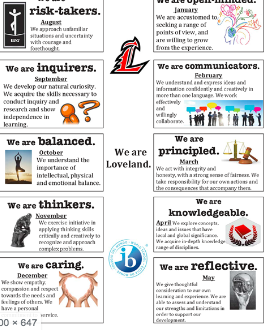 